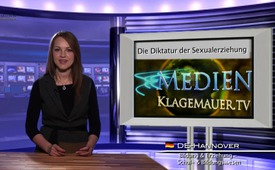 Die Diktatur der Sexualerziehung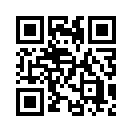 Ein Mädchen einer deutschen
vierten Grundschulklasse, das
von den Lehrern stets wegen seines
auffallend positiven Verhaltens
gelobt wurde, geriet ...Ein Mädchen einer deutschen
vierten Grundschulklasse, das
von den Lehrern stets wegen seines
auffallend positiven Verhaltens
gelobt wurde, geriet unversehens
mit denselben in größte
Konflikte, weil es nicht am Sexualkundeunterricht
teilnehmen
wollte. Wo die Lehrerin noch
Verständnis zeigte, wurde es von
der Rektorin beschimpft und
mithilfe einer weiteren Lehrerin
gewaltsam ins Klassenzimmer
gezerrt. Den Mitschülern,
die alles mithören und mitansehen
mussten, hat das Angst gemacht.
Da sich das Mädchen
aber wehrte, wurde es schließlich
ins Lehrerzimmer getrieben,
wo es die Sexualkundestunde
absitzen musste.
Der Versuch der Eltern, mit
dem Schulpersonal ins Gespräch
zu kommen, scheiterte an deren
fehlender Bereitschaft, auch die
Position des Kindes bzw. der
Eltern zu respektieren.
Da dem Schulamt die Stunde
im Lehrerzimmer sowie eine
weitere Sexualkundestunde als
Fehlstunden gemeldet wurden,
kam die Maschinerie der Behörden
in Gang: Bußgeldbescheid
→ Zahlungsverweigerung seitens
der Eltern → Anklage vor
Gericht → Besuch vom Gerichtsvollzieher
→ Pfändungsund
Zahlungsverweigerung →
schriftliche Weigerung eines
Schuldeingeständnisses gegenüber
dem Gericht → Umdeutung
des Schreibens in eine
Rechtsbeschwerde → der Fall
geht ans Oberlandesgericht, wo
sich die Eltern nicht mehr
selbst verteidigen dürfen, sondern
einen Rechtsanwalt beauftragen
müssen.
Zurzeit liegt eine weitere, letztmalige
Zahlungsaufforderung
vom Oberlandesgericht vor.
Bei Nichtzahlung wird die
Vollstreckung fortgesetzt. Aus
bekannt gewordenen Fällen
weiß man, dass dies bei Nichtzahlung
bis zur Inhaftierung
der Eltern führen kann.von ZeugeQuellen:ZeugenberichtDas könnte Sie auch interessieren:#Fruehsexualisierung - Aktuelle Ereignisse betreffs Frühsexualisierung unserer Kinder - www.kla.tv/FruehsexualisierungKla.TV – Die anderen Nachrichten ... frei – unabhängig – unzensiert ...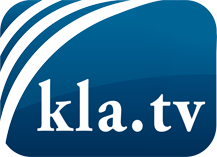 was die Medien nicht verschweigen sollten ...wenig Gehörtes vom Volk, für das Volk ...tägliche News ab 19:45 Uhr auf www.kla.tvDranbleiben lohnt sich!Kostenloses Abonnement mit wöchentlichen News per E-Mail erhalten Sie unter: www.kla.tv/aboSicherheitshinweis:Gegenstimmen werden leider immer weiter zensiert und unterdrückt. Solange wir nicht gemäß den Interessen und Ideologien der Systempresse berichten, müssen wir jederzeit damit rechnen, dass Vorwände gesucht werden, um Kla.TV zu sperren oder zu schaden.Vernetzen Sie sich darum heute noch internetunabhängig!
Klicken Sie hier: www.kla.tv/vernetzungLizenz:    Creative Commons-Lizenz mit Namensnennung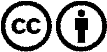 Verbreitung und Wiederaufbereitung ist mit Namensnennung erwünscht! Das Material darf jedoch nicht aus dem Kontext gerissen präsentiert werden. Mit öffentlichen Geldern (GEZ, Serafe, GIS, ...) finanzierte Institutionen ist die Verwendung ohne Rückfrage untersagt. Verstöße können strafrechtlich verfolgt werden.